EΛΛΗΝΙΚΑ ΣΤ΄Πάσχα στα πέλαγα, Ανδρέα Καρκαβίτσα	Το πλοίο ολοσκότεινο έσκιζε τα νερά ζητώντας ανυπόμονα το λιμάνι του.  Δεν είχε άλλο φως, παρά τα δυο χρωματιστά φανάρια ζερβόδεξα(1)της γέφυρας'(2)  ένα άλλο φανάρι άσπρο, αχτινοβόλο, ψηλά στο πλωριό κατάρτι και άλλο ένα μικρό πίσω στην πρύμνη του.  Τίποτε άλλο.	Οι επιβάτες όλοι ξαπλωμένοι στις καμπίνες τους, άλλοι παραδομένοι στον ύπνο και άλλοι στους συλλογισμούς.  Οι ναύτες και οι θερμαστές, όσοι δεν είχαν υπηρεσία, κοιμόνταν βαριά στα κρεβάτια τους.  Ο καπετάνιος με τον τιμονιέρη ορθοί στη γέφυρα, μαύροι ίσκιοι σχεδόν ανάεροι, έλεγες ότι ήταν πνεύματα καλόγνωμα, που κυβερνούσαν στο χάος την τύχη του τυφλού σκάφους και των κοιμισμένων ανθρώπων.  Έξαφνα η καμπάνα της γέφυρας σήμανε μεσάνυχτα. Μεσάνυχτα σήμανε και η καμπάνα της πλώρης. Το καμπανοχτύπημα γοργό, χαρούμενο, επέμενε να ρίχνει τόνους μεταλλικούς περίγυρα, κάτω στη σκοτεινή θάλασσα και ψηλά στον αστροφώτιστο ουρανό και, να κράζει όλους εις το κατάστρωμα. Και μεμιάς το σκοτεινό πλοίο πλημμύρισε από φως, θόρυβο, ζωή. Το πλήρωμα άφησε τα γιατάκια(3) του και οι επιβάτες τις κουκέτες τους.(4)Τα ξάρτια, τα σχοινιά, οι κουπαστές έλαμπαν σαν επιτάφιοι από τα κεριά. Και δεν ήταν εκείνη τη στιγμή το καράβι παρά ένα μεγάλο πολυκάντηλο, που έφευγε απάνω στα νερά σαν πυροτέχνημα.Η γέφυρα στρωμένη με μία μεγάλη σημαία εμοίαζε αγιατράπεζα. Ένα κανίστρι (5) με κόκκινα αυγά και άλλο με λαμπροκούλουρα ήταν απάνω. Ο πλοίαρχος σοβαρός με ένα κερί αναμμένο στο χέρι άρχισε να ψέλνει το Χριστός Ανέστη. Το πλήρωμα κι οι επιβάτες γύρω του, ξεσκούφωτοι και με τα κεριά στα χέρια, ξανάλεγαν το τροπάρι ρυθμικά και με κατάνυξη.(6)-  Χρόνια πολλά, κύριοι!... Χρόνια πολλά, παιδιά μου!.. ευχήθηκε άμα ετέλειωσε τον ψαλμό, γυρίζοντας πρώτα στους επιβάτες κι έπειτα στο πλήρωμα ο πλοίαρχος.- Χρόνια πολλά καπετάνιε! χρόνια πολλά!... απάντησαν εκείνοι ομόφωνοι.
-  Και του χρόνου στα σπίτια σας, κύριοι! Και του χρόνου στα σπίτια μας, παιδιά! ξαναείπε ο πλοίαρχος, ενώ ένα μαργαριτάρι εφάνη στην άκρη των ματιών του.
-   Και του χρόνου στα σπίτια μας, καπετάνιε!Έπειτα επέρασε ένας ένας, πρώτα οι επιβάτες έπειτα το πλήρωμα, επήραν από το χέρι του το κόκκινο αυγό και το λαμπροκούλουρο και άρχισαν πάλι οι ευχές και τα φιλήματα:-  Χριστός Ανέστη.-  Αληθώς ο Κύριος.-  Και του χρόνου σπίτια μας...Οι επιβάτες ετράβηξαν στις θέσεις τους να φάνε τη μαγερίτσα. Οι ναύτες ζευγαρωτά στους διαδρόμους, εγελούσαν, εσπρώχνονταν συναμεταξύ τους, έτρωγαν λαίμαργα, εκαλοχρονίζοντο σοβαρά και κοροϊδευτικά.Έπαψε το καμπανοχτύπημα· ένα ένα έσβησαν τα κεριά. Το καράβι εβυθίστηκε πάλι στην ησυχία του. Ο καπετάνιος και ο τιμονιέρης καταμόναχοι επάνω στη γέφυρα, πνεύματα θαρρείς ανάερα, εξακολουθούσαν τη δουλειά τους σιωπηλοί και άγρυπνοι:- Γραμμή, τιμονιέρη!
- Γραμμή, καπετάνιε!Και το πλοίο ολοσκότεινο πάλι εξακολούθησε να σχίζει τα νερά, ζητώντας ανυπόμονα το λιμάνι του.1αριστερά και δεξιά  2το κατάστρωμα του πλοίου όπου υπάρχει το τιμόνι, δηλαδή το πηδάλιο. Από τη γέφυρα γίνεται η πλοήγηση του πλοίου∙ ο τιμονιέρης υπακούοντας στις εντολές του καπετάνιο οδηγεί το καράβι στη ρότα του.   3το στρώμα όπου κοιμούνται οι ναύτες, το κρεβάτι των ναυτών4τα κρεβάτια στις καμπίνες του πλοίου5 πλατύ πιάτο κατασκευασμένο από καλάμι ή πλαστικό6με αίσθημα μεγάλης θρησκευτικής λατρείας και αφοσίωσηςΚΑΤΑΝΟΗΣΗ ΚΕΙΜΕΝΟΥΑ.  Κυκλώνω την ορθή απάντηση που είναι μία κάθε φορά:Ο χρόνος κατά τον οποίο διαδραματίζεται η ιστορία είναι:Μεγάλη ΠαρασκευήΜεγάλο ΣάββατοΚυριακή του ΠάσχαΤίποτα από τα παραπάνωΤο πλοίο βρισκόταν στη θάλασσα γιατί:Ήταν ακυβέρνητο λόγω θαλασσοταραχήςΤίποτα από τα παραπάνωΜετέφερε λαθρομετανάστεςΈκανε το καθορισμένο δρομολόγιό τουΟι επιβάτες:Κοιμόντουσανέκαναν βόλτα στη γέφυρα του καραβιού περίμεναν ανυπόμονα την Ανάστασητίποτα από τα παραπάνωΤα φανάρια του πλοίου ήταν:ΔύοΤέσσερα ΠέντεΤρία Οι μόνοι που ξενυχτούσαν ήταν:ο καπετάνιος και οι θερμαστέςο καπετάνιος και οι ναύτεςοι ναύτες και οι θερμαστέςο τιμονιέρης και ο καπετάνιοςΗ καμπάνα της γέφυρας χτύπησε γιατί:Το πλοίο κινδύνευε να βυθιστείΉταν ώρα για την Ανάσταση Ήταν ώρα για φαγητόΈφταναν στο λιμάνιΣτο πλοίο τον ρόλο του ιερέα έπαιζε:Ο καπετάνιοςΟ τιμονιέρηςΈνας επιβάτης ιερέαςΈνας ναύτηςΤο αναστάσιμο δείπνο περιελάμβανε:ΜαγειρίτσαΑυγά κόκκιναΛαμπροκούλουραΌλα τα παραπάνωΟ καπετάνιος όταν ευχήθηκε στο πλήρωμα και στους επιβάτες :ΧαμογέλασεΔάκρυσεΓύρισε ξανά στη δουλειά τουΠήγε να φάει μαγειρίτσαΤο πλοίο την ώρα της Ανάστασης έμοιαζε με πολυκάντηλο γιατί:Ήταν φωταγωγημένο με πολλά κεριάΚρατούσαν όλοι οι επιβάτες από ένα κερίΠήρε φωτιάΆναψαν όλα τα καντήλια του.Β.  Να βρεις από τις δύο πρώτες παραγράφους του κειμένου 6 σύνθετες λέξεις και να τις αναλύσεις στα συνθετικά τους.Γ.  Ποια εκφραστικά μέσα χρησιμοποιεί ο συγγραφέας;…………………………………………………………………………………………………………………………………………………………………………………………………………………………………………………………………………………………………………………………………………………………………………………………………………Δ.  Βρες από το κείμενο όσες περισσότερες τρεις οπτικές, δύο ακουστικές εικόνες.…………………………………………………………………………………………………………………………………………………………………………………………………………………………………………………………………………………………………………………………………………………………………………………………………………Ε.  Δώσε από ένα συνώνυμο για την κάθε λέξη:Κουκέτα= ……………		πλοίο=…………………..Κατάνυξη =………......		παραδομένοι στον ύπνο …………………………..Πλωριό= ………………..		συλλογισμός =……………………………………..Ανάερο= ………………..		κράζει=……………………………………………….Ξάρτια= …………………		ξεσκούφωτοι- …………………………………….ΣΤ.  Το κείμενο ξεκινά και τελειώνει με την ίδια εικόνα.  Ποιο αλληγορικό στοιχείο από τα Πάθη του Χριστού κρύβει η εικόνα αυτή;*…………………………………………………………………………………………………………………………………………………………………………………………………………………………………………………………………………………………………………………………………………………………………………………………………………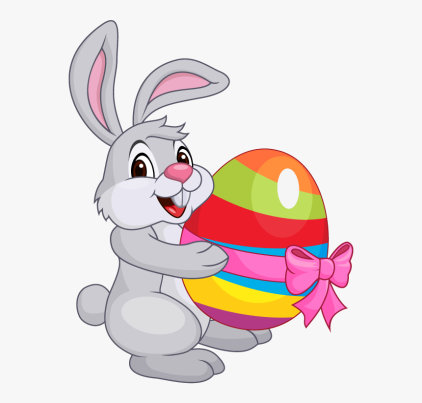 Λίγα λόγια για τον συγγραφέα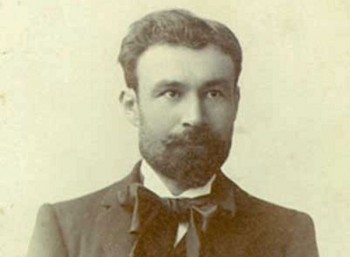 *Από την Καινή Διαθήκη όπου αναφέρονται τα Πάθη του Χριστού πότε ο Χριστός ξαγρυπνούσε και οι μαθητές του κοιμόνταν;Σύνθετη λέξη Α΄συνθετικόΒ΄συνθετικό